Publicado en Madrid el 05/05/2022 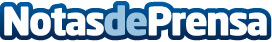 Iberik Hoteles da El Último Golpe en su hotel de OviedoEl próximo 7 de mayo la cadena ha organizado una cena de rol en vivo ambientada en los años 20. Los clientes participarán de forma activa en un divertido juego de misterioDatos de contacto:Sara RodríguezALLEGRA COMUNICACION910 222 678Nota de prensa publicada en: https://www.notasdeprensa.es/iberik-hoteles-da-el-ultimo-golpe-en-su-hotel Categorias: Gastronomía Viaje Asturias Entretenimiento Turismo http://www.notasdeprensa.es